Uputstvo za kreiranje naloga i glasanje za video „Ekocentična družina“Otvorite sajt https://neprljajnemasizgovor.rsU gornjem desnom uglu kliknite na „LOGIN“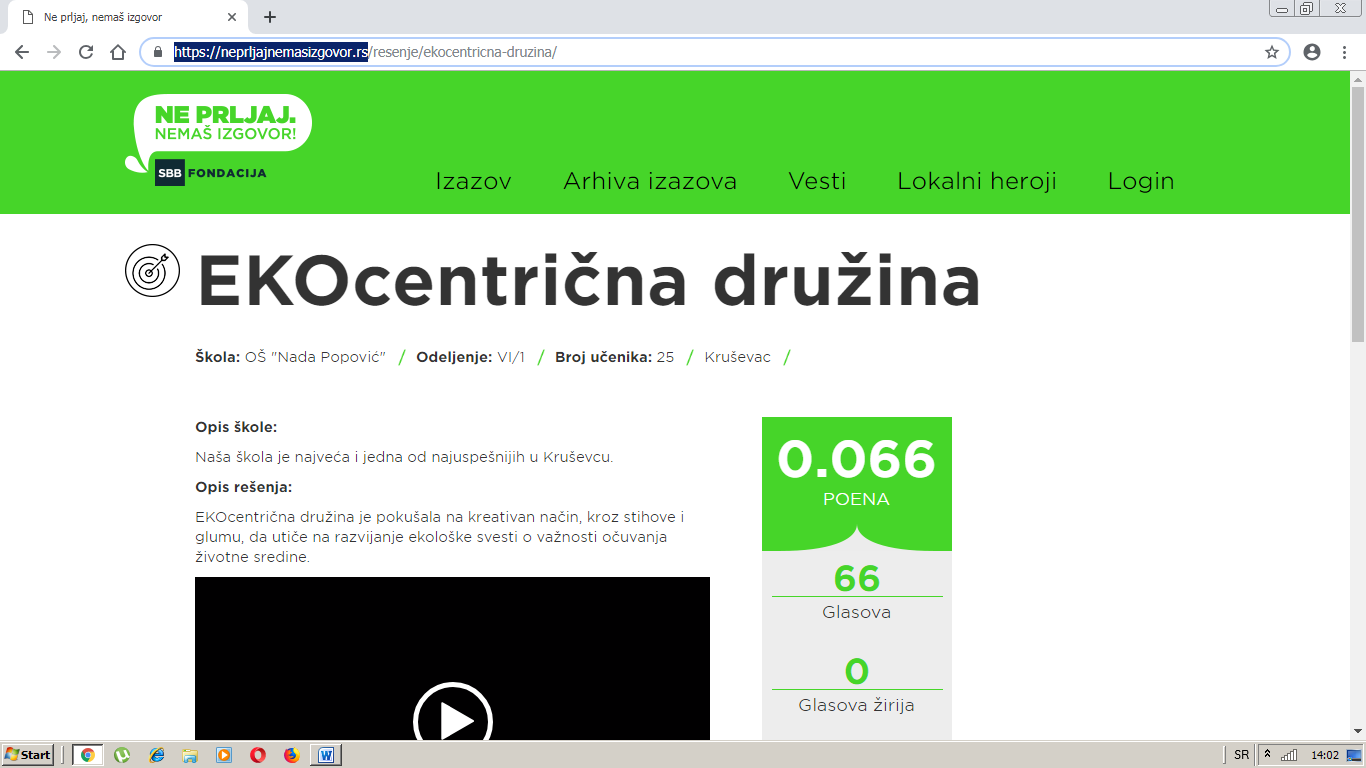 Izaberite „EMAIL LOGIN“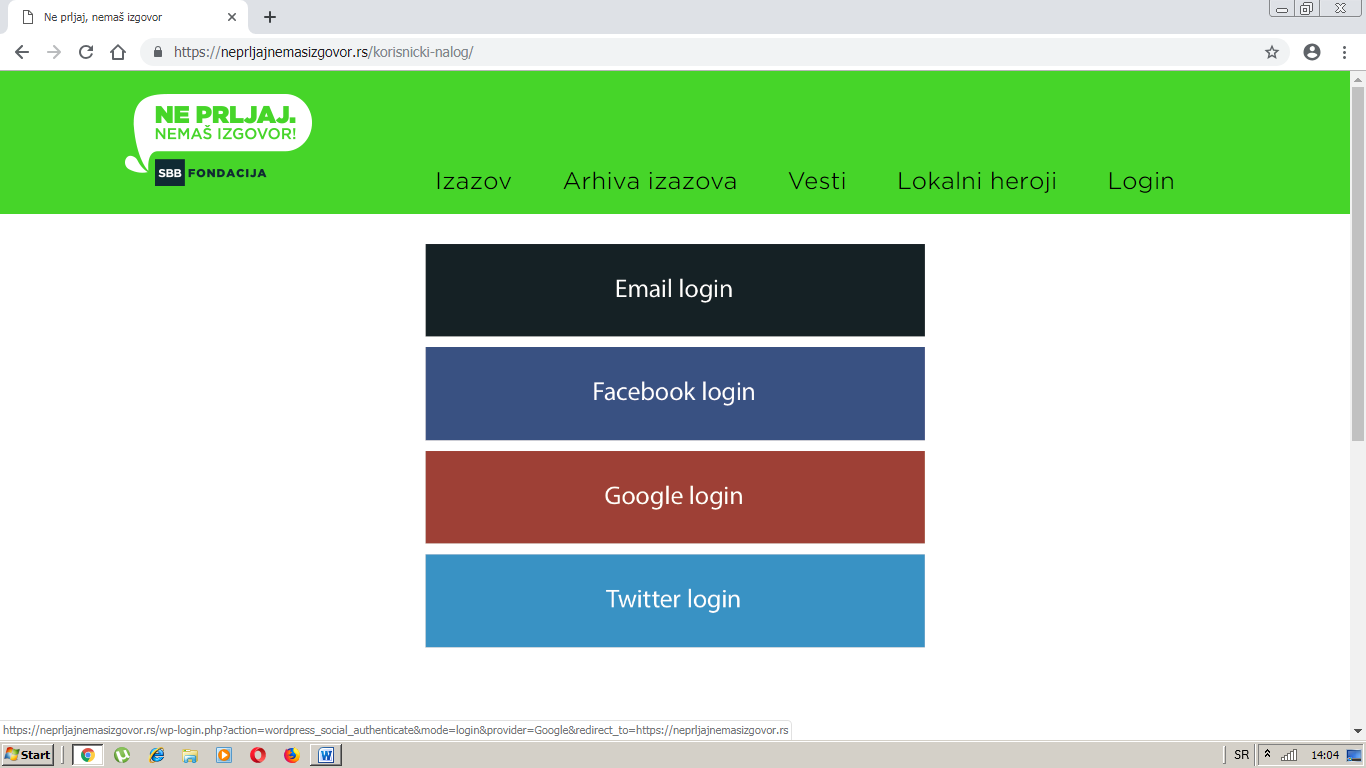 U novootvorenom prozoru kliknite na „KREIRAJ NALOG“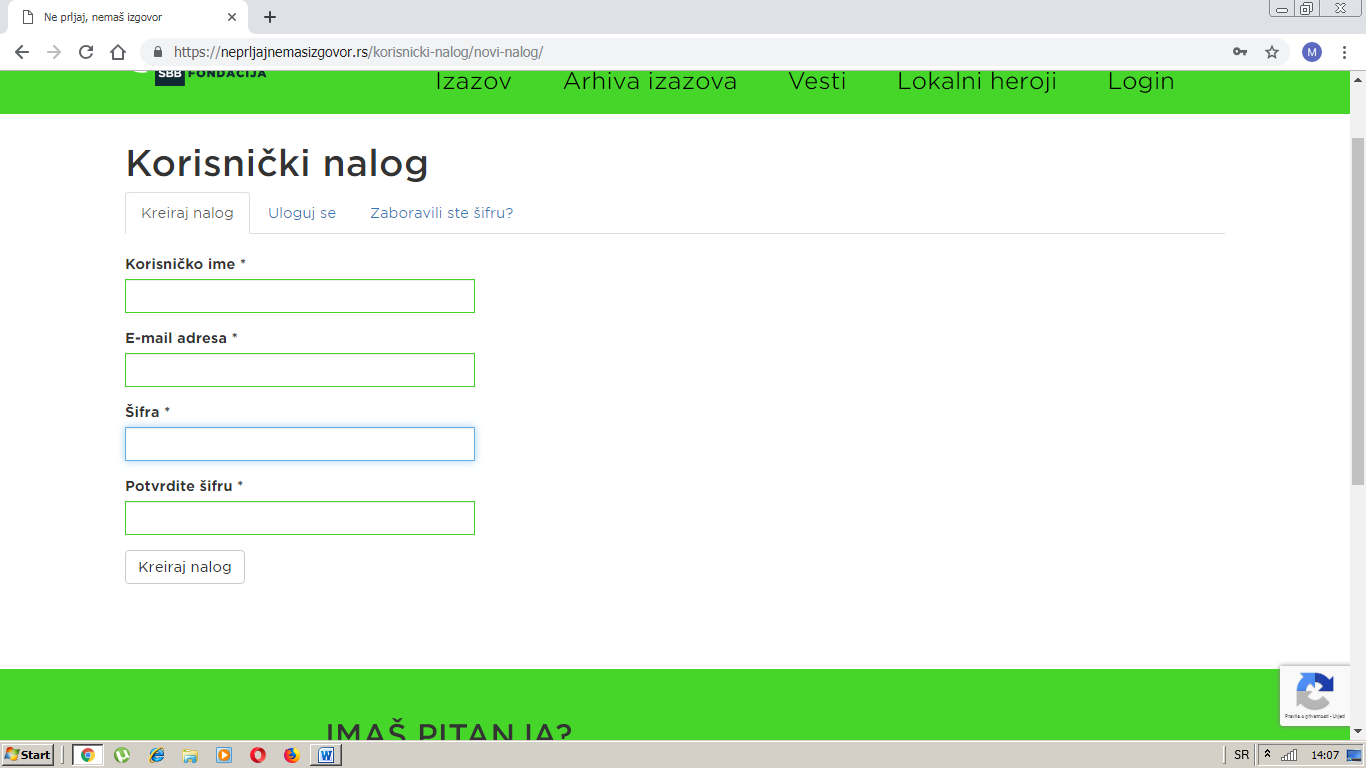 U prvom polju unesite po izboru vaše korisničko ime. U drugom polju vaš validnu e-mail adresu. U trećem polju unesite bilo koju šifru i u četvrtom polju potvrdite tu istu šifru. Na kraju kliknite na „Kreiraj nalog“Nakon kreiranja naloga dobićete na dnu ekrana poruku da ste uspešno kreirali nalog i da vam je aktivacija poslata na vašu e-mail adresu. Ukoliko nije uspešno kreiran nalog, ponovite postupak sa drugim korisničkim imenom.Otvorite vaš gmail ili yahoo nalog i u inboksu kliknite na dobijeni mejl i u samom mejlu kliknite link aktivacija.Nakon toga iditena https://neprljajnemasizgovor.rs/resenje/ekocentricna-druzina i kliknite u gornjem desnom uglu na „Login“. U novootvorenom prozoru kliknite na „Email login“ i otvoriće vam se prozor za logovanje. Unesite vaš e-mail i vašu šifru i na kraju klinite „Uloguj se“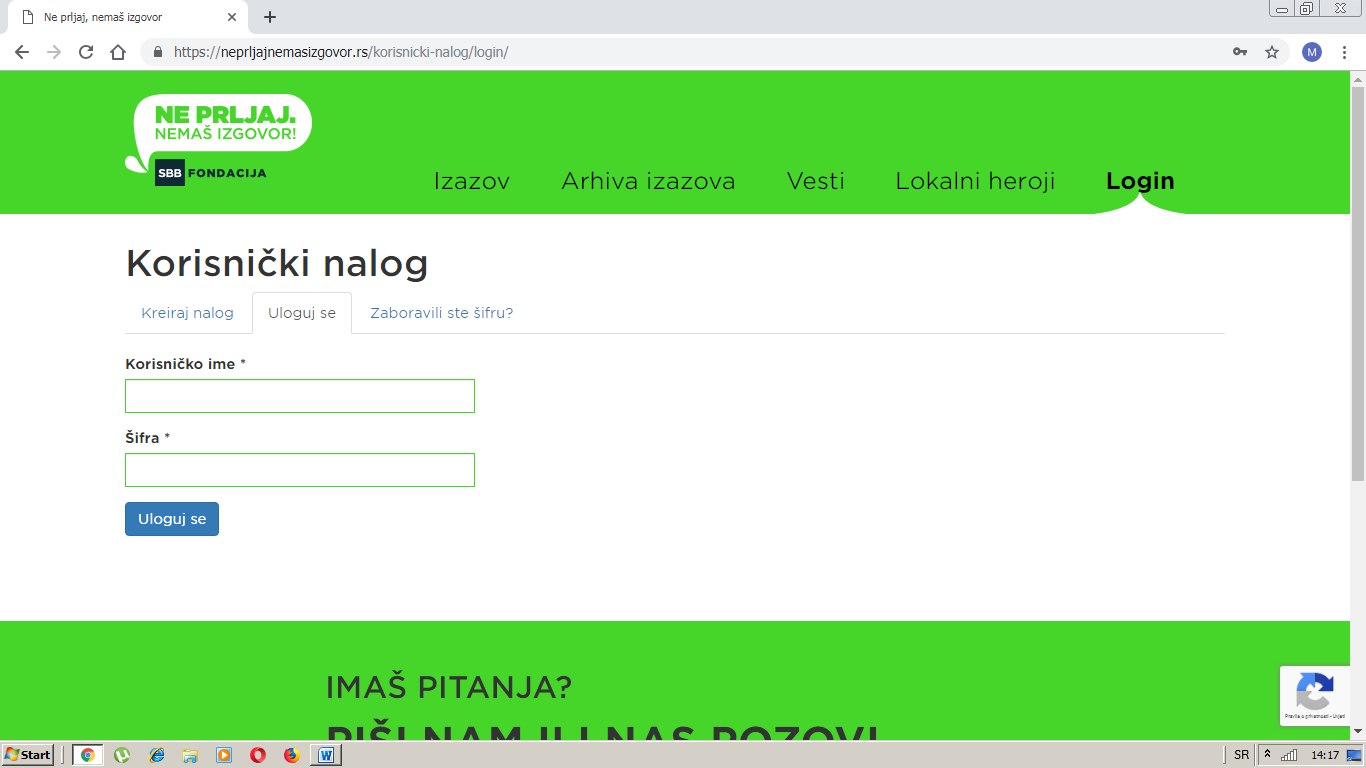 Na kraju na stranici https://neprljajnemasizgovor.rs/resenje/ekocentricna-druzina kliknite „Glasaj“